SRS Martha E. Rogers Scholars Fund, Inc.     Elizabeth Ann Manhart Barrett Grant Proposal Packet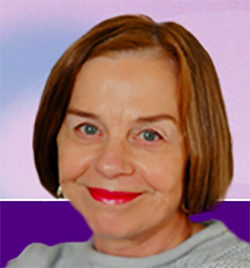 EAMB Grant Proposal PacketTable of ContentsContent								Page NumberInformation Page								3Guidelines									6				Reviewers’ Tool								8			Application Form								12Checklist									14Elizabeth Ann Manhart BarrettPower as Knowing Participation in Change Grant Information This grant is awarded by the Society of Rogerian Scholars (SRS) Martha E. Rogers Scholars Fund in memory of Elizabeth Ann Manhart Barrett, PhD, RN-BC, LMHC, FAAN, a co-founder and inaugural President of the SRS and co-founder MER Scholars Fund, nurse theorist, researcher, educator, and clinician. The MER Scholars Fund seeks proposals for the Elizabeth Ann Manhart Barrett Grant consistent with the following purpose: Purpose:	To support continued testing, application, evaluation of impact, and policy implications of Barrett’s Power as Knowing Participation in Change Theory. Projects/Amounts: 	A grant award of up to $ 2,000 will be provided for funded projects. A maximum of two grants may be awarded in each funding period. Projects addressing the grant purpose may include research, clinical and educational projects, and policy applications in any population or setting. Time Frame:	Grant applications are due by September 1, annually. Presentation:	Completed work is expected to be disseminated in the literature and be presented at a Society of Rogerian Scholars Conference. Review Process:	Blind review will be conducted by three (3) reviewers. Notification of funding will be communicated to the grant submitter in writing on or about October 31.Eligibility:	All SRS members with proposals that are consistent with the grant purpose and meet the criteria. Others may submit; however, membership is required for funding. Information about membership can be found at: https://www.societyofrogerianscholars.org  For further questions regarding the grant contact Dr. Malinski at viomalin@optimum.net.The Elizabeth Ann Manhart Barrett Grant Award is made possible by contributions to the Martha E. Rogers Scholars Fund.  Contributions can be sent to: Tina Reinckens, Treasurer, 7060 Bay Woods Lake Court #101, Fort Meyers, FL 33908. Place, “EAM Barrett Grant” in the note or check memo area.  EAMB Grant Proposal – Information ContinuedCRITERIA FOR SUBMISSIONGrant applications focusing on research, clinical or educational project, or policy application that flow from Barrett’s Power as Knowing Participation in Change Theory,Written evidence of a clear understanding of Barrett’s theory is evident throughout the proposal,Biosketch of Principle Investigator or Project Director,Society of Rogerian Scholars (SRS) membership. See SRS membership at: https://www.societyofrogerianscholars.orgTwo letters of support,Completed proposal with appendices including a budget and timeline, andBudget that reflects use of funding specific to the conduct of the research/project. Courses, travel or registration for conferences, and personal computer costs will not be funded. Software costs relevant to the study may be considered.  
HOW TO APPLYAfter reviewing the information, guidelines, and review criteria, complete the application (included in this packet and available at the SRS website (Menu for the Fund) or by contacting Dr. Malinski at viomalin@optimum.netObtain two letters of support. Write a single-spaced three-to-four-page (in American Psychological Association [APA] [2020] Publication Manual 7th ed. format; page requirement does not include references and appendices) description of the project addressing the following topics:  Identify the research question(s) or project aim(s) that flow from the theory. For quantitative study:Give the theoretical and operational definitions of the variables that are consistent with the theory. Address the methodology (design, sample, instruments, etc.). and consistency with Barrett’s theory.For qualitative study: Briefly describe the genesis of the phenomenon from Barrett’s perspective.For mixed-method designs:Identify the specifics of the methods, rationale for use, and their relations to each other; address items b and c above (quantitative and qualitative studies). For practice, educational, or administrative/policy projects: Describe an evaluation plan, with brief description of consistency with the theory.All proposals will include:a brief description of the data collection and management procedures, ii.    the relation with Barrett’s theoretical perspective and projected overall       contribution/relevance to wellbecoming, a description of the potential impact of the work to facilitating ongoing development of nursing science and Barrett’s theory.citations of relevant literature including primary sources by Barrett and other scholars throughout and document in the reference list.Deadline: Submit the application and proposal with supporting documents by September 1. AWARD PROCESSApplications accepted by electronic mail to Dr. Violet Malinski, Grant Review Committee Chair:  Contact Dr. Malinski for questions. The Grant Reviewers will perform blind reviews of all submitted applications and may recommend up to two. The Martha E. Rogers Scholars Fund Board of Directors will select the grant award recipients. Grant recipients will be funded up to $2000. The grant will be funded upon the receipt of:the recipient’s Social Security number and evidence of Institutional Review Board review determination for research study submissions. a signed agreement regarding use of the funding, acknowledgement of the funding source, and understanding the commitment to present at an SRS event.For international awardees, in lieu of Social Security number, official government identification will be required. The signed agreement form provided by the Treasurer is also required. The award will be in U. S. funds. Awardees are responsible to ensure their access to services that accept U.S. funds.Elizabeth Ann Manhart Barrett Grant Proposal GuidelinesThe following guidelines will assist Martha E. Rogers Scholars Fund Barrett Grant proposal applicants to avoid some common pitfalls and enhance the preparation of a stronger proposal.General GuidelinesAs with any proposal, grant, or manuscript submission, it is essential to review the directions and application instructions.Complete the application carefully to ensure all requested information is provided.Submit all required documents.Submit all documents in the requested format (APA) and within the page limits.Proofread the document prior to submission for accuracy and clarity.Background/Literature Review: Using Primary Sources:When gathering the background and literature review and when citing literature in the proposal, as a rule, it is important to use primary sources, including the most current work(s) by an author. This applies when referring to Barrett’s work and when using the work of other Rogerian scholars. Remember, the same caveats apply; make sure you are using primary sources and the latest works. For Barrett, the most up-to-date primary source describing her theory is her chapter, Barrett’s Theory of Power as Knowing Participation in Change, in Smith’s (2020) Nursing Theories and Nursing Practice 5th ed. (a new edition will be forthcoming, probably in 2024). Barrett’s 2010 article that appeared in Nursing Science Quarterly, “Power as knowing participation in change: What’s new and what’s next” is another useful primary source.There are many dissertations and published studies based within Barrett’s theory most of which use the Power as Knowing Participation in Change Tool; appropriate additional primary resources would be expected. Guidelines related to the Specific Types of ProposalsQuantitative Proposals: the research question(s) and hypothesis(es) should flow from Barrett’s theory of power and all aspects of the proposal should be consistent with the theory. Ideally your operational definitions will flow from your theoretical definitions of variables. It is expected that measurement of power would be done using the Power as Knowing Participation in Change Tool; available from Dr. Violet Malinski at viomalin@optimum.net. If you are using other tools developed from other perspectives, you do need to explain how the tool(s) fit with the theory. Qualitative Proposals: If you are preparing a qualitative proposal, ideally it should be clear how Barrett’s theory informed the study and the method chosen, also how you will relate findings to the theory. Mixed-Method Designs:If you are proposing research that uses both quantitative and qualitative methods, the methods must be identified; give rationale for the design; and provide specifics of how they will be used. Guidelines for both quantitative and qualitive proposals should be addressed.Practice/Education/Administration/Policy projects: If you are preparing such a proposal, the previously discussed guidelines regarding sources and referencing will be helpful. The focus for the problem within Barrett’s theory should be clearly described and linked to all aspects of the project.Martha E. Rogers Scholars FundElizabeth Ann Manhart Barrett Grant Proposal Reviewers’ ToolReviewer #:  						Applicant #: Project Title: Criteria to be evaluated (4 items for all proposals, 2 items for specific proposal types (Quantitative, Qualitative, Mixed-Methods, Project), for a total of 6 items) For All Proposals:Identified research question(s) or practice application. Not described—-Poorly described—-Described—-Well described	        0		       	1		         2	                        3Comments:Briefly described Barrett’s Power as Knowing Participation in Change Theory and shows how the question or practice application flows from this framework or perspective. 		Not described—-Poorly described—-Described—-Well described			0		     1			2		3		Comments:Quantitative proposals:Provided the theoretical and operational definitions of the variables.  Identified how the variables fit the theoretical framework in actual or potential propositional statements.  Not described—-Poorly described—-Described—-Well described			0		         1			 2		         3		Comments:Identified the design and described consistency with the principles and assumptions of Barrett’s Theory.  Not described—-Poorly described—-Described—-Well described			0		         1			 2		         3		Comments:Qualitative ProposalsBriefly described the genesis of the phenomenon from the perspective of Barrett’s Theory.  		Not described—-Poorly described—-Described—-Well described			0		         1			2		         3		Comments:Identified the design and described consistency with the principles and assumptions of Barrett’s Theory. Not described—-Poorly described—-Described—-Well described		0		         1			 2		         3Comments:Mixed-Methods Design ProposalsBriefly described the rationale for mixed methods, provided descriptions of variables with the theoretical and operational definitions, as well as the genesis of the phenomenon from the perspective of Barrett’s Theory.  		Not described—-Poorly described—-Described—-Well described			0		         1			2		         3		Comments:Identified the designs and specific relations of them and described consistency with the principles and assumptions of Barrett’s Theory. Not described—-Poorly described—-Described—-Well described		0		         1			 2		         3Comments:Practice/Education/Administration/Policy Project ProposalsBriefly described Barrett’s theory-based nursing focus and projected overall contribution to wellbecoming of persons and environment.  		Not described—-Poorly described—-Described—-Well described			0		1			2		3		Comments:  Briefly described an evaluation plan consistent with Barrett’s Theory.Not described—-Poorly described—-Described—-Well described			0		1			2		3		Comments:For All Proposals11.   Briefly described the potential impact of the work to ongoing development of Barrett’s Theory, its principles, and assumptions. Not described—-Poorly described—-Described—-Well described			0		1			2		3		Comments:   Cited relevant Rogerian science-based and Barrett’s theory-based literature throughout the document in the reference list.  Not described—-Poorly described—-Described—-Well described			0		1			2		3		Comments:Score: (Score range for each type of proposal is 0 - 18 possible) ___________Note: Each type (Quantitative, Qualitative, Mixed Methods, or Project) requires responses to six items. All require items 1,2, 11, and 12.  Two items address the specific types of proposals. Reviewer’s Recommendation: Recommend Funding:  _______    Do not Recommend Funding:  _______Any Additional Reviewer Comments (optional)Elizabeth Ann Manhart Barrett Grant Proposal Application (Sections I & II)SECTION I – EAMB GRANT APPLICANT INFORMATION (To be completed by the applicant)Name of Applicant: ___________________________________________________Permanent Address (Street/City/State/Zip):______________________________________________________________________________________________________________________	Telephone (Office)__________________ (Home/Cell) _______________________Email Address: _______________Local Address (If needed):  ________________________________________________________________________________________________________________Highest Academic Degree Obtained:Baccalaureate ____	Masters____	Post Masters___ Doctoral ___ (please specify degree – e.g., DNP, PhD, DSc, EdD), Post-Doctoral ____Currently enrolled in a degree program: No ___     Yes ___ (specify) ____________________Society of Rogerian Scholars (SRS) Membership Status: I am a current SRS member in good standing No: ___     Yes ___. I have been a member of the SRS since_____ (year). Note: Funded proposals require current SRS membership status. To join: https://www.societyofrogerianscholars.org  SECTION II	- AFFILIATION and ACKNOWLEDGEMENT INFORMATION SHEET Name of Applicant: ___________________________________________Name of Organization/School: ___________________________________________Address:		_____________________________________________________		_____________________________________________________ Business Telephone No.:_____________________________________________________Fax No.:		_______________Email Address:	_____________________Acknowledgement of Award if funded: Awardees are expected to acknowledge funding on all presentations, publications, and whenever possible noted on appropriate sites of their affiliation’s media. In addition, awardees are expected to present at a Society of Rogerian Scholars Conference after completion of the project. A sample acknowledgement is provided:This project has been funded in whole or in part by the SRS Martha E. Rogers Scholars Fund, Elizabeth Ann Manhart Barrett Grant. Elizabeth Ann Manhart Barrett Grant Proposal Application ChecklistCompleted√ItemsPRIOR TO SUBMISSIONReviewed packet information pagesReviewed packet guidelinesReviewed the Grant Reviewer Tool criteriaDOCUMENTS FOR SUBMISSIONCompleted application (Sections I & II)BiosketchTwo letters of supportSRS membership status. New members are eligible; join at https://www.societyofrogerianscholars.org. Remember SRS membership is required. Three-to-four page proposal (Single-spaced, APA format, containing all expected components based upon type of proposal and proofread) Budget and timelineSubmission to Dr. Malinski at viomalin@optimum.net by September 1.IF FUNDEDSocial Security Number submitted to Treasurer (equivalent if international awardee)Documentation of IRB review determination where appropriateFollowing project completion, presentation at SRS Conference and Publication to disseminate findings are expected.